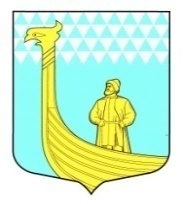 АДМИНИСТРАЦИЯМУНИЦИПАЛЬНОГО ОБРАЗОВАНИЯВЫНДИНООСТРОВСКОЕ СЕЛЬСКОЕ  ПОСЕЛЕНИЕВолховский муниципальный районЛенинградская областьдеревня Вындин Островул. Школьная, д.1 а  ПОСТАНОВЛЕНИЕот « 03 »   марта  2015 года                           № 33О внесении изменения в постановление от 29 декабря 2014 года № 203 «Об утверждении муниципальной  программы «Устойчивое развитие территорий сельских населенных пунктов муниципального образования Вындиноостровское сельское поселение на 2015 год»Администрация муниципального образования  Вындиноостровское сельское поселение постановляет: Внести в постановление администрации МО Вындиноостровское сельское поселение от 29 декабря 2014 года № 203 «Об утверждении муниципальной программы «Устойчивое развитие территорий сельских населенных пунктов муниципального образования Вындиноостровское сельское поселение на 2015 год» следующие изменения1.пункт паспорта муниципальной целевой программы  «Устойчивое развитие территорий сельских населенных пунктов муниципального образования Вындиноостровское сельское поселение на 2015 год» «объем финансовых ресурсов на исполнение мероприятий Программы на 2015 год» читать в следующей редакции:согласно приложению 1.2. Внести изменения в приложение 2 к  плану мероприятий долгосрочной целевой программы «Устойчивое развитие территорий сельских населенных пунктов муниципального образования Вындиноостровское сельское поселение на 2015 год», и читать его в следующей редакции:(приложение2)П Л А Нмероприятий долгосрочной целевой программы«Устойчивое развитие территорий сельских населенных пунктов муниципального образования Вындиноостровское сельское поселение на 2015 год»3.	Настоящее решение вступает в силу после его официального опубликования в газете «Волховские Огни» и подлежит размещению на официальном сайте муниципального образования в сети Интернет.4. Контроль за исполнением  настоящего  постановления оставляю за собой.Глава  администрации муниципального образования                                                   М.Тимофеева                         Объём финансовых ресурсов на исполнение мероприятий Программы на 2015 годы 2015 год – 1 943,182 тыс. рублей, 92,532 тыс. рублей из средств местного бюджета№п/пНаименование мероприятийСрок исполне-нияОтветственный исполнительОбъем финансирования, тыс.рублейОбъем финансирования, тыс.рублей№п/пНаименование мероприятийСрок исполне-нияОтветственный исполнительобластной бюджетместный бюджет1 ремонт дороги внутри населенного пункта дер. Гостинополье по ул. Заводская;2015Администрация, староста  1110,727 58,4592Замена светильников уличного освещения на энергосберегаю-щие в деревне Вольково, Бор, Морозово201 5Администрация, староста739,921 34,073 итого20151850,65 92,532 